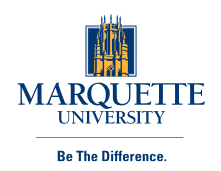 Academic Misconduct Report Back To TopWhen a faculty member, staff member or student of the Marquette community has evidence of or has strong reason to suspect a student’s alleged academic misconduct, he or she must complete the Academic Misconduct Report form and submit it to the Academic Integrity Director within five business days of discovering the alleged violation.Submission Instructions:  You can use the scan function that is on all major printers on campus to scan it directly to the Academic Integrity Office (academicintegritycouncil@marquette.edu).  Alternatively the form can be hand delivered to Lori Montezon in the Vice Provost Office (454 Zilber Hall). If you are submitting it through the Vice Provost office, be sure to email the Academic Integrity Office for our records.  Please do not use campus mail.  The reporter must attach the evidence of alleged misconduct.  The Academic Integrity Director will notify the student and select an Investigating Officer to review the materials, interview the student and the reporter of the misconduct. The Investigating Officer will determine within six business days if the case warrants further action and inform the Academic Integrity Director of the determination.  The Academic Integrity Director or designee will review the Investigating Officer’s findings and notify the student within two business days of the disposition.  The Academic Integrity Director will determine whether cases moving forward are eligible for expedited review and sanction or must be referred for a full hearing. Please check if you, the reporting party, are a student and wish your identity to remain anonymous to the student who allegedly violated the honor code and the professor of record if the violation occurred in a class.Name of Student:  _________________________	MUID:  __________________________	Undergraduate	Graduate student	Health Sciences Professional studentIndicate the type(s) of alleged academic dishonesty as defined in the Academic Misconduct Policy:  Cheating   Plagiarism    Academic Fraud  Research Misconduct  OtherDate of alleged violation:  _______________________  	Date on which alleged violation was discovered: _________________________Course (i.e., ENGL): ____________Catalog & Section Number (i.e., 1001-103): ____________Name of instructor___________________________________________Syllabus attached:     Yes        NoDescribe the alleged violation:________________________________________________________________________________________________________________________________________________________________________________________________________________________________________________________________________________________________________________________________Please list all attached evidence:________________________________________________________________________________________________________________________________________________________________________________________________________________________________________________________________________________________________________________________________Name of Reporting Party:  ____________________________    	Telephone:  _________________Title of Reporting Party:  _____________________________    	Department:  ________________Campus email address:_______________________________	Date: ______________________Signature of Reporting Party:  _________________________________    